Take the objectives for the LO stickers from this section Progression of Learning            Badgers Class Medium Term Planning for Computing Autumn Term 2022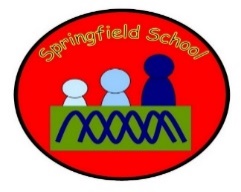             Badgers Class Medium Term Planning for Computing Autumn Term 2022Topic:  Travel and Transport Explore the technology used in vehicles Use remote control cars Programming – Improve and change the sequence of commandsComputing will be developed throughout the curriculum, giving children the opportunity to take photos, use an ipad, explore torches etc. This plan is to provide specific planned opportunities to support the children’s progress and may be altered to suit the needs of the children during the term to support their learning in areas of Cause and effect, Understanding of sequence, attention and timing, targeting and timing, introducing choice and choice making using simple toys. Learning these computing skills are the foundations to being able to operate technology which will later lead to programming.Lesson 1  - Link it and Learn itCause effect toys out to explore. Previous knowledge of how to work these toys.Main activity1:1Guided play and intensive interaction with cause and effect toysPlenary – Model activity to whole group.Lesson 2  – Learn itMain activity1:1Watch an adult operate a remote control toy, attempt to usePlenary – Look at the activity as a group.Lesson 3 – Check itMain activity1:1Operate with less adult inputPlenary – Look at the activity as a group.Lesson 4 –Show itMain activity1:1Operate independentlyNo modelling today, can the children demonstrate their understanding and take part independently, from previous knowledge of the activity.Plenary - Look at the activity as a group.Lesson 5 - Know itMain activity1:1Let the children choose from the toys which are remote control and show skillsPlenary - Look at the activity as a group.Substantive Knowledge  (Content)Disciplinary Knowledge  (Skills) Cause and effectTo know that pressing a button or specified place will cause something to happen.To press and hold with create an effect.To press and let go may create a response.To press again will create a response.Birth to 3 Understanding the worldRepeat actions that have an effect. 3-4 year oldsExplore how things work. ‘Link It’ ‘Learn It’‘Check It’ ‘Show It’‘Know It’Previous learning of pupils Link to operating toys using cause and effectActivities provided during lesson Resources Explore remote control vehiclesIndependent activities linked to lesson Resources Practice the skill of operating the vehiclesHow will the pupils share knowledge during or end of lessonShow that you can operate the vehicles with little supportRetrieve or generalization of learning after lesson Operate the vehicles independently